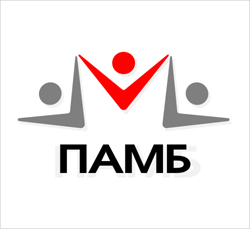 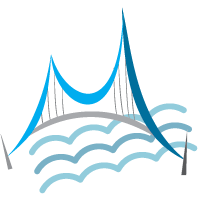 ПОКАНАПРОФЕСИОНАЛНА АСОЦИАЦИЯ НА МЕДИАТОРИТЕ В БЪЛГАРИЯ /ПАМБ/ с подкрепата на Национална асоциация на медиаторите /НАМ/ за първи път организираМеждународна  лятна школа по комуникация, преговори, медиация21-25 юни 2017г,  	гр.Помориеwww.pamb.info; www.mediation-net.euКаква е идеята: С лекции и практически занимания край брега на Черно море ще имате уникалната възможност да овладеете  процесите на взаимното разбиране, да подобрите уменията си за диалог, насочен към конкретен резултат,  както и  да подпомагате другите в процеса на комуникация и преговори. Обучители са водещи медиатори и експерти от Европа и САЩ. Какво предлагаме:Опция 1 - програма с теми по комуникация  и  преговори, подходяща за широк кръг от специалисти, съдържа авторски разработки по актуални въпроси.Опция 2  - програма с надграждащи теми по медиация,подходяща за сертифицирани медиатори. Имате възможност  да профилирате базовите си знания и да получите първите си точки /кредити/ за специализирано обучение по търговска медиация (ТМ), семейна медиация (СМ), за решаване на потребителски спорове (ПС)  - вижте Таблица 1 долу.*** Възможност за избор на предпочитани теми: Обученията, включени по опция 1 и 2 се провеждат на модули, като избирате предварително в какво занятие да се включите. Заниманията ще се провеждат едновременно по различни теми.Опция 3  - програма - ниво 1 и ниво 2 от основното сертифициращо обучение по медиация. Ако все още не сте участвали в сертифициращо обучение по медиация, имате възможност да го започнете  Лектори:	 Артур Тросен (Германия), Доминик  Вахлиг (Германия), проф. Дана Рон (Латвия), Брус Уитфийлд (САЩ), Вадим Рахлис и Андрей Бигдан (Украйна)Сертифициращото обучение  /опция 3/ се провежда от лекторите на ПАМБ.Продължителност  -  лятната школа продължава 5 дни,  21 юни - 25 юни 2017 Място на провеждане – гр. Поморие, почивна база на СофармаТакси  Такса за участие в  обявените модули /опция  1 и 2/  - 190 лв. за 5 дни или  120 лв. за 3 дни; при ранно записване до 10 май – намаление с 10%;вж. допълнително такса – основно сертифициращо обучение по-долуТаксите включват обучението и не включват – нощувки, транспорт и храна /посочените разходи се поемат от участниците и се заплащат отделно/.Храна -  20 лв. на ден с включени закуска, обяд и вечеря/заплаща се от участниците/;Нощувки  - Предлагаме ви следните възможности /заплаща се от участниците/:в почивна станция Софарма, разположена непосредствено край брега – легло в двойна стая - 12,50 лв. на вечер;в хотел Алцион – 3 звезди – непосредствена близост – 20 лв. на вечер  в двойна стая; 30лв. - единична. http://alcionabeachpomorie.com/?page_id=469др. възможности в гр-Поморие:  www.st-george-bg.info; hotel-regata.com/ и др.Участниците могат и самостоятелно да организират настаняването си в друго място по свой избор.Организаторите си запазват правото да правят промени в програмата, за което всеки участник ще бъде уведомен.Транспорт – възможност за наемане на автобус от София срещу допълнително заплащане– допълнителна информация.